Drodzy Uczniowie!                               8 czerwca                                     Czy potrafimy współczuć, gdy ktoś się smuci, czy nie jesteśmy obojętni na innych problemy, przeżycia, potrafimy zrozumieć kolegę, zmęczoną mamę? To mądrość nazywana empatią. 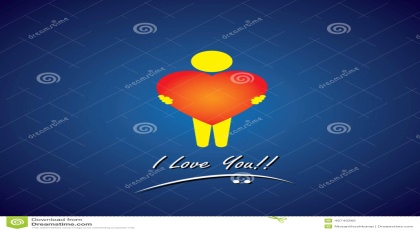  Przeczytacie list od Hani i Henia na str.36,37.Zastanówcie się też nad swoimi zachowaniami. Jak przebywa się w gronie rówieśników, trzeba być miłym, nie wywyższać się, nie decydować za innych, tylko czasem posłuchać drugą osobę. Kto chce i woli przeczytać Mali przedsiębiorcy również opowiada o empatii.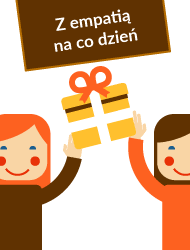 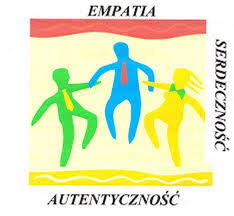 W Ćwiczeniach str. 34,35, napiszecie co to jest empatia, rozwiążecie kilka rebusów. Na stronach 36,37 jest tekst do samodzielnego uzupełnienia. Ocenię go jako kartkówkę. W Matematyce na str.32,33 poćwiczycie zadania tekstowe, czyli obliczanie odpowiedzi,  czytanie samodzielne ze zrozumieniem. https://www.janauczycielka.blog/2020/06/cwiczymy-spostrzegawczosc-lato-gra.html?spref=fb&fbclid=IwAR1bsATtmdVZzX-eD_KVl1qHTw8hSea23p3xUotKFlNZABAWY LOGICZNE SPOSTRZEGAWCZOŚĆ to dla relaksu.   Tyle na dziś. Pani Gosia